ПОСТОЯННАЯ КОМИССИЯ ПО ВОПРОСАМ ЗАКОННОСТИ, ДЕПУТАТСКОЙ ЭТИКИ И РЕАЛИЗАЦИИ ГОСУДАРСТВЕННОЙ РЕГУЛЯТОРНОЙ ПОЛИТИКИ ______________№_______________Протоколзаседания постоянной комиссии по вопросам законности,депутатской этики и реализации государственнойрегуляторной политики23.04.2018 г.                                  15:00                               каб.307Присутствуют члены комиссии:Балух Д.В. – председатель постоянной комиссии,Позднякова А.И., Корниенко В.А., Вишняков Д.А.Приглашенные:Бедрега С.Н. – заместитель городского головы, директор департамента финансов,Поповская И.П. – директор юридического департамента,Абрамова Е.Г. – директор департамента предоставления админуслуг,Кот Д.Г. – начальник  управления земельных ресурсов департамента муниципальной собственности,Микуленко В.В. – заместитель начальника управления земельных правоотношений,Дамаскина И.В. – начальник службы по делам детей,Федулова Л.П. – главный специалист службы по делам детей,Магазинник Б.В. – начальник КУ «Центр-077»,Ягупенко Д.Г. –начальник юридического отдела департамента муниципальной безопасности,Кольчик В.В. – директор КП «Муниципальная Варта»,Коцюба С.М. – и.о. начальника спасательно-водолазной службы,Нагаткин О.М. – председатель ликвидационной комиссии КП «Земельно-кадастровое бюро при управлении земельных ресурсов»,Бурковская Л. – журналист «Пушкинская.net»,Дяченко Ю.В. – председатель «ДемАльянс-Одесса»,   Коган Е.И. - ИА «Одесса – Дейли», кореспондент.Повестка дня:1. О рассмотрении вопросов предварительной повестки дня XXV сессии городского совета.1. Рассмотрение обращения директора департамента муниципальной безопасности Кузнецова В.В. о необходимости внесения на рассмотрение сессии городского совета  проекта решения «О внесении изменений в Городскую комплексную программу укрепления законности, безопасности и порядка на территории города Одессы «Безопасный город Одесса» на 2017-2019 годы, утвержденную решением Одесского городского совета от 15 марта 2017 года № 1778-VII» (№ 765/2-мр от 19.04.2018г.).Выступили: Ягупенко Д., Кольчик В., Корниенко В.А.,                                      Бедрега С.Н., Полповская И.П., Позднякова А.И., Магазинник Б.РЕШИЛИ: принять к сведению представленный проект решения. Магазиннику Б.В. представить членам постоянной комиссии дополнительные материалы по программе к 16.00.   2. По вопросу 1.2. предварительной повестки дня сессии слушали:Бедрегу С.Н.РЕШИЛИ:Поддержать проект решения 1.2. предварительной повестки дня сессии.ГОЛОСОВАЛИ:  ЗА – 4 (ЕДИНОГЛАСНО).3. По вопросу 1.5. предварительной повестки дня сессии слушали:Абрамову Е.Г. Обсуждается 2-й вариант проекта решения.РЕШИЛИ:Поддержать 2-й вариант проекта решения 1.5. предварительной повестки дня сессии.ГОЛОСОВАЛИ:  ЗА – 4 (ЕДИНОГЛАСНО).4. По вопросу 3.7. предварительной повестки дня сессии слушали:Дамаскину И.В.Выступили: Корниенко В.А., Поповская И.П., Позднякова А.И.,    Балух Д.В., Вишняков Д.А.РЕШИЛИ:Поддержать проект решения 3.7. предварительной повестки дня сессии.ГОЛОСОВАЛИ:  ЗА – 3, воздержался – 1 (Позднякова А.И.).  5. По VI блоку вопросов предварительной повестки дня сессии слушали: Кота Д.Г.Выступили: Позднякова А.И., Корниенко В.А., Поповская И.П. (6.3. – п.22, 6.4. – п.12 (заправка на Комарова), 6.4. – п.8, 6.4.- п.7, 6.3. – п.2, ГП «Международный аэропорт Одесса», Церковь на Тираспольской (сквер – пятно застройки), Николаевская дорога, 307, парк Преображенский (сквер Мечникова), ул.Репина, 1).РЕШИЛИ:проекты решений VI блока вопросов предварительной повестки дня сессии принять к сведению.6. Слушали Нагаткина О.М. – председателя ликвидационной комиссии КП «Земельно-кадастровое бюро при управлении земельных ресурсов» с пояснениями по промежуточному ликвидационному балансу КП.Выступили: Позднякова А.И., Корниенко В.А.РЕШИЛИ:Внести на рассмотрение XXV сессии городского совета вопрос «Об утверждении промежуточного ликвидационного баланса коммунального предприятия «Земельно-кадастровое бюро при управлении земельных ресурсов».ГОЛОСОВАЛИ:  ЗА – 4 (ЕДИНОГЛАСНО).Председатель комиссии                                            Д.В.БалухСекретарь комиссии                                                 Д.А.Вишняков 	   ОДЕСЬКА 	МІСЬКА РАДА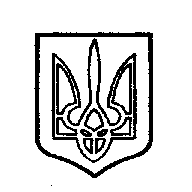 ОДЕССКИЙ ГОРОДСКОЙ СОВЕТ. Одеса, пл. Думська,1. Одесса, пл. Думская,1